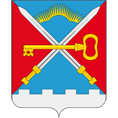 ПОСТАНОВЛЕНИЕ АДМИНИСТРАЦИИ СЕЛЬСКОГО ПОСЕЛЕНИЯ АЛАКУРТТИ КАНДАЛАКШСКОГО РАЙОНАот 14.11.2017 г.                                                                                            № 185О внесении изменений в Административный регламентпредоставления муниципальной услуги«Подготовка и выдача градостроительного плана земельного участка на территории муниципального образования сельское поселение Алакуртти», утвержденный Постановлением администрации сельского поселения Алакуртти Кандалакшского района № 110 от 26.12.2011 г.В соответствии с Федерального Закона от 06 октября 2003 года № 131-ФЗ «Об общих принципах организации местного самоуправления в Российской Федерации», с ч. 5, 6 ст. 57.3 Градостроительного кодекса РФ, Приказом Минстроя России от 06.06.2016 № 400/пр «Об утверждении формы градостроительного плана земельного участка», Уставом сельского поселения Алакуртти Кандалакшского района, соглашением о приеме-передаче части полномочий по решению вопросов местного значения на 2017 год № 316-с от 28.12.2016 г., протестом прокуратуры г. Кандалакши № 4-723в-2017 от 24.10.2017 г.п о с т а н о в л я ю:Установить в п. 2.2. срок оказания услуги 20 (двадцать) рабочих дней со дня регистрации со​ответствующего заявления.Изложить абз. 2 п. 1.1. Регламента в следующей редакции:«Регламент определяет сроки и последовательность действий (административных процедур) специалистом администрации сельского поселения Алакуртти кандалакшского района (далее - Специалистом) муниципальной услуги по выдаче градостроительного плана земельного участка.»Изложить абз. 4 п. 1.2. Регламента в следующей редакции:«Приказом Минстроя России от 06.06.2016 № 400/пр «Об утверждении формы градостроительного плана земельного участка»Определить местонахождение специалиста: 184060, Мурманская область, Кандалакшский район, с.п. Алакуртти, ул. Содружества, д. 12И.о. главы администрациисельского поселения Алакуртти                                                                         А.О. Фомина